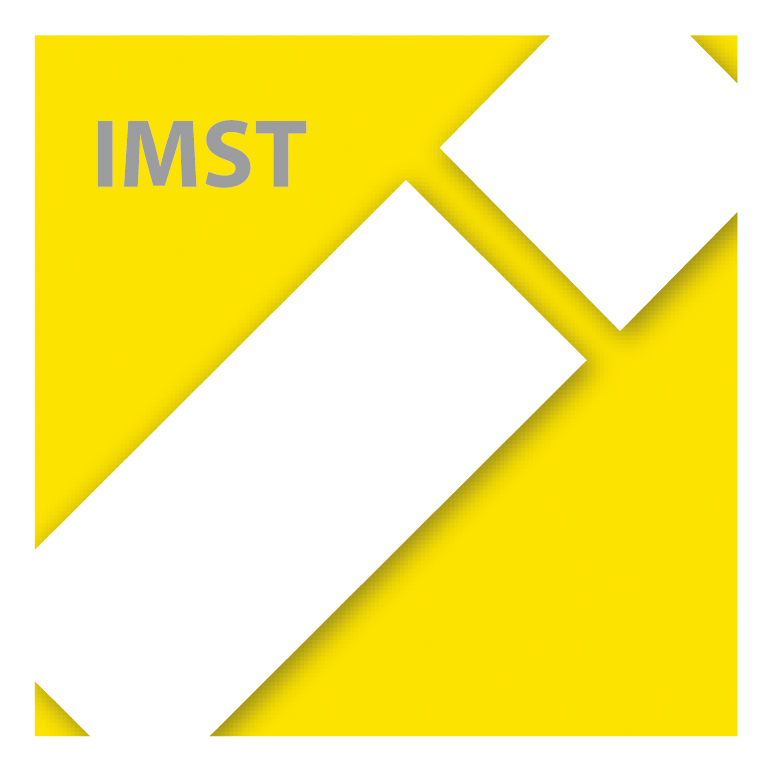 Bitte hier den Titel ihrer Arbeit eingebenID Projekt-ID eingebenProjektkoordinator/in eingebenVorname Zuname aller Projektmitarbeiter/innen eingebenInstitutionen (Schule, Universität etc.) eingeben;Ort, Monat, Jahr eingebenInhaltsverzeichnisABSTRACT	31	Überschrift 1	41.1	(Unter-)Überschrift 2	41.1.1	(Unter-unter-)Überschrift 3	42	Überschrift 1	52.1	(Unter-)Überschrift 2	52.1.1	(Unter-unter-)Überschrift 3	53	Überschrift 1	63.1	(Unter-)Überschrift 2	63.1.1	(Unter-unter-)Überschrift 3	64	Literatur	7ABSTRACTHier beginnt das Abstract [Formatvorlage „ABSTRACT“] Das Abstract ist die Zusammenfassung der Dokumentation – also aller Kapitel. Dabei gilt grundsätzlich die Regel: „So kurz wie möglich, so informativ wie nötig!“. Er macht Interesse aufs Weiterlesen. Es soll nicht mehr als 10 Zeilen umfassentext text text text text text text text text text text text text text text text text text text textÜberschrift 1Hier beginnt der Text des ersten Hauptkapitels, der Einleitung [Formatvorlage „Standard“](Unter-)Überschrift 2[Formatvorlage „Standard“] text text text text text text text text text text text text text text text text text text text text text text text text text text text text text text text text text text text text text text text text text text text text text text text text text text text text text text text text text text text text(Unter-unter-)Überschrift 3[Formatvorlage „Standard“] text text text text text text text text Zitate kursiv [Formatvorlage „Zitate“] text text text text text text text text text text text text text text text text text text text text text text text text text text text text text text text text text text text text text text text text text text text text text text text text text text text text(Unter-unter-unter-)Überschrift 5 text text text text text text text text text text text text text text text text text text text text text text text text text text text text text text text text text text text text text text text text text text text text text text text text text text text text text text text text text text text text text text text text Fußnote  text text text text text text text text text text text text text text text text text text text text text text text text text text text text text text text text text text text text text text text text text text Überschrift 1Hier beginnt der Text des zweiten Hauptkapitels [Formatvorlage „Standard“](Unter-)Überschrift 2[Formatvorlage „Standard“] text text text text text text text text text text text text text text text text text text text text text text text text text text text text text text text text text text text text text text text text text text text text text text text text text text text text text text text text text text text text(Unter-unter-)Überschrift 3[Formatvorlage „Standard“] text text text text text text text text Zitate kursiv [Formatvorlage „Zitate“] text text text text text text text text text text text text text text text text text text text text text text text text text text text text text text text text text text text text text text text text text text text text text text text text text text text text(Unter-unter-unter-)Überschrift 4 text text text text text text text text text text text text text text text text text text text text text text text text text text text text text text text text text text text text text text text text text text text text text text text text text text text text text text text text text text text text text text text text Fußnote  text text text text text text text text text text text text text text text text text text text text text text text text text text text text text text text text text text text text text text text text text textÜberschrift 1Hier beginnt der Text des dritten Hauptkapitels [Formatvorlage „Standard“](Unter-)Überschrift 2(Unter-unter-)Überschrift 3(Unter-unter-unter-)Überschrift 4LiteraturZur Angabe von Quellen wird am IUS der europäische APA-Style (American Psychological Association) angewandt. Achtung neu: Vornamen werden ausgeschriebenArtikel in Zeitschrift:Nachname, Vorname, Nachname, Vorname & Nachname, Vorname (Jahr). Titel des Artikels. Titel der Zeitschrift, Jahrgang (Heftnummer), Seite-Seite.Buch:Nachname, Vorname (Jahr). Titel des Buches. Ort: Verlag.Beitrag in Sammelband:Nachname, Vorname & Nachname, Vorname (Jahr). Titel des Beitrags. In: Vorname Nachname & Vorname Nachname (Hrsg.), Titel des Buches (S. x-y). Ort: Verlag. Internet:Nachname, Vorname (Jahr). Titel. Online unter http://www.xy.at [01.01.2008].Es wird immer nur ein Ort angegeben. „Hrsg.“ und „S.“ sowie das Datum bei der Internetabfrage werden immer in der Sprache der Publikation angegeben [engl.: „Eds.“, „pp.“, „2008-01-01“] Kurzzitate im Text werden folgendermaßen angegeben: (Nachname & Nachname, Jahr, S. x). Der Titel der Zeitschrift bzw. des Buches wird kursiv geschrieben.NAME,Vorname (Erscheinungsjahr).Titel. Verlagsort: Verlag.Beispiele:ACKERL, Bernhard, LANG, Christof & SCHERZ, Hermann (2001). Fächerübergreifender Unterricht mit experimentellem Schwerpunkt am Beispiel NWL BG/BRG Leibnitz. MS Pilotprojekt IMST² 2000/01.
http://imst2.uni-klu.ac.at/innovationen/ [31.3.2005].ALTRICHTER,Herbert & POSCH, Peter (1998). Lehrer erforschen ihren Unterricht. Eine Einführung in die Methoden der Aktionsforschung. Dritte erw. Aufl. Bad Heilbrunn: Klinkhardt.KÜHNELT, Helmut (2002). Physikalische Grundbildung – eine Annäherung in Beispielen. In: Konrad Krainer, Willibald Dörfler, Helga Jungwirt, Helmut Kühnelt, Franz Rauch, Thomas Stern (Hsrg.), Lernen im Aufbruch: Mathematik und Naturwissenschaften. Pilotprojekt IMST² (S.88-94). Innsbruck, Wien, München, Bozen: StudienVerlag. ANHANGSchulstufe:Fächer:Kontaktperson:Kontaktadresse: